О работе с обращениями граждан, поступившими в администрацию города Усолье-Сибирское в 2015 году         Решение поставленной задачи повышения эффективности работы органов местного самоуправления, их подотчетности невозможно без обратной связи с населением, важной частью которой являются обращения граждан в органы муниципальной власти.  Обращения традиционно играют важную роль в процессе управления, так как с их помощью осуществляется связь с населением, контроль за деятельностью органов местного самоуправления, а также реализация законных прав граждан на обращение.В 2015 году в администрацию города поступило обращений – 3819 (3452)+347из них:жалоб-      427(612)-185     -  11,18%;заявлений	-     3392(2840)+552 – 88,82% Обращения поступилиКлассификация обращений по направлениям          На сегодняшний день до сих пор остается проблема недоверия к власти и эффективности системы взаимодействия властных структур с населением. Из органов государственной власти поступило –    306 (275)+31  -8,01%в том числе:по вопросам:О работе с поступившими обращениями гражданна имя Президента РФ с кодом вопроса в 2015 годуВсего поступило обращений– 56(31)+25из них:по вопросам(45):Обращения рассмотрены в следующие сроки:Разрешены в 2015 году:Выборочный анализ показал, что из общего числа обратившихся на имя Президента РФ граждан около 80% не обращались ранее в администрацию города. Большая часть обращений в адрес Президента РФ направлена по интернету без указания точного адреса заявителя.         Особое значение при работе с обращениями граждан отдаётся обращениям в категории «жалоба».Классификация обращений по направлениям в категории «жалоба»Обращения граждан рассмотрены в следующие сроки:Разрешены в 2015 году:Анализ содержания обращений показывает, что абсолютное их большинство касаются повседневных проблем и забот жителей города. Именно на этом уровне наиболее остро проявляются системные проблемы муниципальных образований-низкая бюджетная обеспеченность решения вопросов местного значения, нехватка ресурсов. В администрации города, её функциональных(отраслевых)органах сложилась определённая практика работы с обращениями граждан. Она направлена на оказание конкретной помощи заявителям, своевременное разрешение их вопросов и проблем. О результатах рассмотрения обращений граждан было сообщено ранее.Важной составляющей в работе администрации города с обращениями является личный приём граждан. В администрации  города руководителями всех структурных подразделений  согласно графику, осуществлялся прием граждан по личным вопросам.  График приема вывешен на стенде в вестибюле администрации, часы приема руководителей структурных подразделений указаны на дверях кабинетов. Ежеквартально руководители структурных подразделений представляют руководителю аппарата администрации отчеты о приеме граждан по личным вопросам, разрешенных вопросах и возникших проблемах.  График приема граждан ежемесячно публикуется в газете «Официальное Усолье». В 2015 году на личных приемах у руководителей администрации и её функциональных(отраслевых)органов побывало 967 жителей города.           В целях обеспечения права граждан на свободное, доступное обращение к должностным лицам администрации города и территориальных подразделений государственных органов организованы выездные приемы населения по месту жительства  в МБОУ «СОШ №10»(28.02.2015), МБОУ «Гимназия №1»(21.03.2015), МБОУ«СОШ№13»(24.10.2015),МБОУ«СОШ№15»(21.11.2015),МБОУ«ДДТ»(19.1215). В приёмах приняли участие руководители муниципального образования, специалисты администрации города, депутаты городской Думы, представители Управления Министерства социального развития, опеки и попечительства Иркутской области по городу Усолье-Сибирское и Усольскому району, территориального подразделения Пенсионного Фонда России, участковые уполномоченные МО МВД «Усольский». Для удобства горожан приёмы проведены и проводятся в выходные дни. Часть вопросов специалистами были отработаны в ходе приёмов, на них  даны необходимые разъяснения. Полученные в ходе выездных приемов письменные обращения отрабатываются в установленном действующим законодательством порядке. Около 160 жителей города имели возможность решить возникающие у них вопросы в ходе выездных приемов населения по месту жительства в 2015 году. За последние 4 года проведено 20 выездных приемов населения по месту жительства, на которых побывало более 650 жителей города. Территориальный охват- большая часть территории муниципального образования.(См. схему города)       Результатом проводимой с населением и обращениями граждан в 2015 году работы является сокращение количества обращений в адрес Правительства ИО, прокуратуры, депутатов, сокращение количества жалоб, в том числе коллективных. Сегодня можно отметить наличие положительной динамики в работе администрации с обращениями граждан, которая появилась в 2014 году.(См.диаграмму)Для повышения эффективности работы администрации необходим дальнейший поиск оптимальных способов «обратной связи» с населением, проживающим вдали от муниципальных учреждений, в которых проводится выездной прием граждан(р-он ул. Плеханова и Нагорная, Зеленый городок, район курорта «Усолье», ул. Магистральная, ул.Молотовая…), а также дополнительных источников финансирования решения вопросов местного значения, поднимаемых жителями города в обращениях.Начальник отдела учёта и контроля документов и обращений граждан аппарата                                                     С.А. Никитеев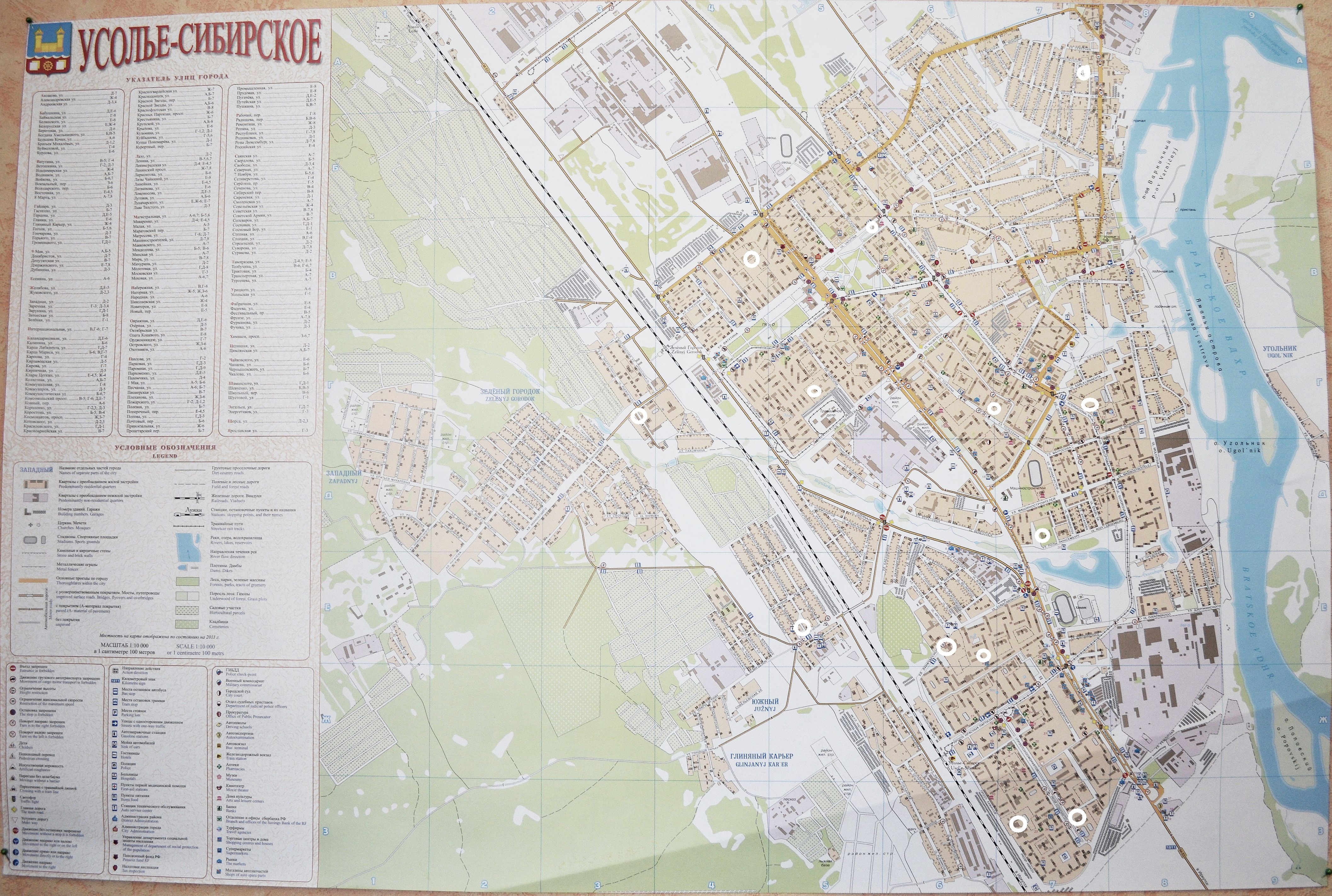 Способ получения обращенияКол-вов 2015г.Кол-вов 2014г.Отклонение%Личный прием граждан главой администрации города137148-113,58Выездной прием населения по месту жительства4449-51,15Электронная почта(+ через Интернет-приемную)8350+332.17факс418+331,07Почта414973-55910,84Письменные обращения, принятые непосредственно в администрации города(нарочно)31002224+87681,17Всего38193452+367№№ппНаименование вопросаКол-вов 2015г.Кол-вов 2014г.Отклонение%1.Вопросы налогообложения6-+60,162.Земельные вопросы, в том числе:15421269+27340,372.1.Предоставление земельных участков571441+1302.2.Передача в собственность, в аренду460391+692.3.Земельные споры3830+82.4.Продление, расторжение договоров аренды5564+92.5.Приведение в соответствие земельных участков17226+1462.6.Присвоение, уточнение адресных номеров земельных участков5684-282.7.Арендная плата за землю84+42.8.Изменение разрешенного (целевого) использования земельных участков10485+192.9.Утверждение градостроительных планов земельных участков67101-342.10.Другие вопросы3.Архитектурные вопросы, в том числе:554548+614,503.1.Приемка в эксплуатацию4647-13.2.Разрешение, запрещение строительства75101-263.3.Нарушение строительства3128+33.4.Реконструкция помещений88128-403.5.Узаконивание строений16131+1303.6.Присвоение, уточнение адресных номеров объектов151177-263.7.Другие вопросы4.Вопросы финансирования, в том числе:4680-341,24.1.Выделение денежных средств4070-304.2.Другие вопросы 5.Вопросы деятельности организаций, в том числе:6555-101,705.1.Деятельность организаций, управляющих компаний3928+115.2.Деятельность руководителей, должностных лиц1313-5.3.Управление имуществом1113-25.4.Другие вопросы6.Вопросы транспорта, в том числе:1714+30,446.1.Работа пассажирского транспорта1212-6.2.Разрешение, запрещение проезда транспорта4-+46.3.Другие вопросы7.Вопросы связи, в том числе:---7.1.Установка телефонов7.2.Оплата за услуги связи7.3.Другие вопросы8.Вопросы охраны и рационального использования окружающей природной среды22-0,059.Вопросы жилищного хозяйства, в том числе:1005879+12626,319.1.Предоставление жилого помещения гражданам, имеющим право на его  первоочередное получение220157+639.2.Предоставление жилого помещения другим гражданам6049+119.3.Регистрация по месту жительства1628-129.4.Снос жилых домов, зданий, сооружений59-49.5.Продажа, обмен, покупка жилых помещений---9.6.Переселение из аварийного и ветхого жилья2749-229.7.Выдача справок20685+1219.8.Заключение, продление, расторжение договоров социального найма жилья406403+39.9.Истребование жилья623-179.10.Изменение статуса жилья47-39.11.Жилищные споры2820+89.12.Другие вопросы10.Вопросы коммунального хозяйства, в том числе:383460-7710,0310.1.Строительство, эксплуатация и ремонт государственного и общественного жилого фонда126149-2310.2.Отопление1513+210.3.Газоснабжение---10.4.Водоснабжение2619+710.5.Электроснабжение1412+210.6.Оплата за жилье и коммунальные услуги4459-1510.7.Строительство и ремонт дорог2619+710.8.Благоустройство территории8979+1010.9.Санитарное состояние, озеленение5740+1710.10Нанесение материального ущерба36-310.11Выделение леса для строительства и ремонта---10.12Другие  вопросы11.Вопросы торговли, общественного питания и бытового обслуживания, в том числе:2012+80,3111.1.Продажа продовольственных товаров---11.2.Продажа промышленных товаров---11.3.Общественное питание---11.4.Разрешение, запрещение торговли43+111.5.Деятельность предприятий169+711.6.Бытовое обслуживание---11.7.Другие вопросы12.Вопросы воспитания и обучения детей, подростков и молодежи, в том числе:3430+40,8912.1.Деятельность учебных заведений6-+612.2.Деятельность дошкольных учреждений61+512.3.Охрана прав детей1-+112.4.Предоставление мест в детских дошкольных учреждениях1923-412.5.Разрешение на вступление в брак25-312.6.Другие вопросы13.Вопросы культурно-просветительной работы, физической культуры и спорта4452-81,1514.Вопросы здравоохранения, в том числе:92+70,1514.1.Обеспечение лекарственными препаратами11-14.2.Содержание в стационарах1-+114.3.Деятельность медицинских учреждений21+114.4.Страховая медицина14.5.Другие вопросы15.Вопросы труда, в том числе:241+230,6315.1.Трудоустройство2-+215.2.Увольнение с работы----15.3.Оплата труда14-+1415.4.Организация и охрана труда---15.5.Выдача справок о подтверждении трудового стажа, заработной платы, о средней зарплате, районном коэффициенте и т.д.81+715.6.Другие вопросы16.Вопросы социального обеспечения, в том числе:2216+60,5716.1.Назначение, выплата пенсий и пособий72+516.2.Предоставление льгот16.3.Обследование жилищно-материальных условий16.4.Направление в госучреждение1-+116.5.Оказание материальной, спонсорской помощи912-316.6.Другие вопросы17.Вопросы ценообразования и тарифов-3-318.Вопросы обеспечения законности и охраны правопорядка, в том числе:3016+140,7818.1.Судебные споры13-218.2.Нарушение правопорядка2913+1618.3.Злоупотребление властью или служебным положением18.4.Пересмотр, исполнение судебных приговоров, решений, определений, постановлений18.5.Вопросы паспортно-визового режима18.6.Нарушение порядка рассмотрения обращений граждан18.7.Другие вопросы19.Вопросы, связанные с награждением42+20,120.Вопросы, оставленные без рассмотрения в соответствии с п. 4 ст. 11 Федерального закона от 02.05.2006 г. № 59-ФЗ «О порядке рассмотрения обращений граждан РФ»-1-121.Обращения, направленные по территориальной принадлежности в соответствии с п. 3 ст. 8 Федерального закона от 02.05.2006 г. № 59-ФЗ «О порядке рассмотрения обращений граждан РФ»11-22.Другие вопросы, не предусмотренные в строках 1-2121Наименование органа2015 год2014 годОтклонениеПрезидент РФ10947+62Правительство Иркутской области103130-27Законодательное Собрание Иркутской области-3-3Прокуратура города5469-15Депутат городской Думы3145-14Тема вопроса2015год2014 годОтклонениеоплата за жилье и коммунальные услуги1220-8предоставление жилья5937+22строительство и  ремонт жилого фонда2016+4благоустройство2221+1предоставление земельных участков2320+3культурно-просветительская работа 3-+3заключение, продление договоров соц.найма7-+7транспорт 7-+7водоснабжение9-+9предоставление мест в дошкольные учреждения87+1выделение денежных средств2765-38нарушение строительства1210+2деятельность руководителей, должностных лиц817-9налогообложение43+1оказание материальной помощи3-+3правопорядок9-+9социальное обеспечение9-+9кадры и награды3-+3Код вопросапо классификаторуСодержание вопроса2015год2014годотклонение0041Право на жилище и его неприкосновенность3+30054Право на льготы и социальное обеспечение, установленные законодательством РФ1+10090Должностные лица местного самоуправления (критика деятельности должностных лиц1+10105Праздники, памятные даты, юбилеи1-10111Рассмотрение обращения, право свободно искать, получать, передавать, производить и распространять информацию любым законным способом.1+10170Работа органов исполнительной власти субъектов РФ2-20180Прожиточный минимум. Размер "потребительской корзины". Уровень жизни.11-0234Определение в дома-интернаты для престарелых и инвалидов, психоневрологические интернаты. Деятельность названных учреждений.1+10239социальное обеспечение, материальная помощь и льготы инвалидам.1-10242Социальное обеспечение, материальная помощь многодетным, пенсионерам и малообеспеченным слоям населения64+20247 Социальная защита молодежи, детей, в т.ч. детей-сирот, воспитанников детдомов2+20250Социальная защита пострадавших от стихийных бедствий, ЧС, терактов, право на жилище.1-10260Оказание финансовой помощи3-30329Ценообразование, государственная политика в области цен1-10336Ссуды, субсидии и потребительские кредиты гражданам и ИП1-10350Конкурентоспособность промышленной продукции1+10360Местная промышленность и народные промыслы1+10362Деятельность в сфере строительства1+10380Выделение земельных участков для строительства, фермерства, садоводства и огородничества11-0384Земельные споры (не судебные), право граждан и их объединений иметь в частной собственности землю2+20400Городской транспорт.(критика деятельности государственных органов.1-10435Торговля и органы местного самоуправления. Размещение торговых точек1+10570Право на наследство.1+10576Переселение из подвалов, бараков, коммуналок, общежитий, аварийных домов, ветхого жилья, санитарно-защитной зоны11-0578Вопросы лиц, имеющих право первоочередного получения жилплощади21+10579Постановка на учет и восстановление в реализации его конституционных прав.1+10580Улучшение жилищных условий, представление жилого помещения по договору социального найма115+60583Выделение жилья молодым семьям, специалистам.1+10589Обмен жилых помещений. Оформление договора социального найма жилого помещения1+10600Оплата жилищно-коммунальных услуг (ЖКХ).11-0607Благоустройство городов и поселков. Обустройство придомовых территорий1+10613Ритуальные услуги1-10639Управление жилищным фондом1+10665Предоставление дополнительных льгот отдельным категориям граждан, установленных законодательством субъекта РФ (в том числе предоставления земельных участков многодетным семьям и др)3+30790 
Обеспечение жильем ветеранов, инвалидов и семей, имеющих детей-инвалидов21+10828Библиотеки, дома культуры, кинотеатры (критика деятельности должностных лиц1-10825Поддержка матерей-одиночек1+10888Социально-экономическое развитие муниципальных образований.1-11142Обеспечение жильем детей-сирот и детей, оставшихся без попечения родителей2+21144Эксплуатация и ремонт многоквартирных жилых домов муниципального и ведомственного жилищного фондов1+11400Трудоустройство инвалидов (лиц с ограниченными возможностями здоровья)
1+11438Получение места в детских дошкольных воспитательных учреждениях11-1439 Оплата за детские дошкольные воспитательные учреждения.1+11479Вопросы заемщиков и кредиторов1-1до 3 дней  -до 7 дней23,57%до 15 дней23,57%до 30 дней5191,07%находятся в работе срок исполнения до 30 дней11,78%поддержано в т.ч. меры приняты11,79%разъяснено4885,71%не поддержано610,71%находятся в работе срок исполнения до 30 дней11,79%№№ппНаименование вопросаКол-вов 2015г.Кол-вов 2014г.Отклонение%1Земельные вопросы2746-196,322Архитектурные вопросы2234-125,153Вопросы финансирования915-62,104Вопросы деятельности организаций3839-18,905Вопросы транспорта1012-22,346Вопросы жилищно-коммунального хозяйства250392-14258,557Вопросы торговли, общественного питания и бытового обслуживания1310+33,048Вопросы воспитания и обучения детей, подростков и молодежи616-72,109Вопросы культурно-просветительной работы, физической культуры и спорта514-91,1710Вопросы здравоохранения32+10,7011Вопросы труда10-+102,3412Вопросы социального обеспечения512-71,1713Вопросы обеспечения законности и охраны правопорядка2213+95,15Всего жалоб, в том числе:427612-185-коллективных59137-7813,81-из вышестоящих органов150205-5535,13Количество повторных обращенийНетРассмотрено обращений с нарушением срока НетКоличество обращений, рассмотренных  с выездом на место 13Количество обращений, рассмотренных коллегиально 55Количество обращений, рассмотренных совместно с др. органами (федеральными, областными)50Количество жалоб, факты, приведенные в которых подтвердились НетКоличество жалоб, по результатам, рассмотрения которых виновные наказаны НетКоличество судебных исков по жалобам граждан о нарушении их прав при рассмотрении обращений НетОпубликовано ответов в средствах массовой информации НетРазмещено ответов на сайтах в сети ИнтернетНетдо 3 дней  2205,76%до 7 дней2055,36%до 15 дней66517,41%до 30 дней256367,11%находятся в работе срок исполнения до 30 дней1664,35%находятся обращений, поставленных на контрольрешено положительно165043,20%даны разъяснения157641,27%отказано42711,18%оставлено без рассмотрения по иным причинамнаходятся в работе срок исполнения до 30 дней1664,35%находятся обращений, поставленных на контрольСнято с контроля обращений,поступивших  в 2015 году         365395,65%Находятся в работе  обращений, поступивших в 2015 году           1664,35%ГодКол-во обращенийв т.ч. Жалобыиз вышестоящихколлективные201126395052331852012372967839420320134391698352247201434526122751372015381942730659